ADMINISTRATION ASSISTANT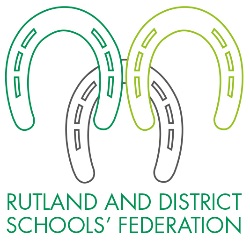 JOB DESCRIPTIONTHE POSTThe purpose of the post is to work across the Federation as directed, contributing towards the smooth running of administration.SUMMARY OF MAIN DUTIESSupport colleagues in administrative tasks.Complete work to a high standard.Ensure that the Federation is professional in all its dealings with key stakeholders (students, staff, parents, governors and visitors).Competently use office equipment and software, including school-specific software.Prioritise workload to provide effective management of Federation administration.Deputise for colleagues when required.Assist with general administrative tasks as reasonably requested by line manager.Sort internal and external post, including franking and distribution.Maintain records, meeting minutes and files.Photocopy, distribute and file digital and paper documents as appropriate.Draft and type correspondence, including copy typing of documents.Create documents from mail merges.Receive enquiries and messages, dealing with all internal and external communication effectively and efficiently in a confidential manner.Carry out Reception duties.Assist colleagues with the preparation of reports or plans.Assist colleagues in the monitoring, assessment and recording of students’ progress and achievement.Assist in the administration, organisation and delivery of Federation projects and events (may include some out-of-hours work).Communicate with parents and outside agencies as necessary.Take accurate notes at meetings and distribute as required.Liaise between different departments, passing messages on behalf of colleagues.Maintain stock levels of stationery supplies, raising orders as required.FEDERATION Support the vision and ethos of the Federation.Set a good example in terms of dress, punctuality and attendance.Implement and uphold Federation policies.Uphold routines for learning and uniform.Contribute to monitoring and evaluating the success of the Federation.To proactively respond to issues identified in the Transformation Plan to bring about sustained improvement.SAFEGUARDING, HEALTH AND SAFETYAll staff are responsible for ensuring safeguarding, health and safety policies are implemented in line with Federation policy and current legislation. OTHER DUTIESThis job description sets out the main duties associated with the stated purpose of the post.  It is assumed that other duties of a similar nature undertaken within the role are not excluded because they are not itemised.Any other reasonable duties as requested by the Executive Principal.PERSON SPECIFICATIONESSENTIALDESIRABLEEVIDENCECOMMITMENTA clear recognition of and commitment to all our aims as a high performing Federation Smart business dress is essential.  The Federation has a dress code.
Evidence of the commitment to education 
Letter of applicationPortfolio of work (where appropriate)InterviewsQUALIFICATIONS
A good basic level of education with at least 5 GCSEs at A*-C including English and Mathematics.Evidence of an interest in continued training
Application formEXPERIENCE
Evidence of successfully working as part of a team.Ability to work accurately and to specific timescales.Ability to use Microsoft Office products including Excel and Word.
Experience of working in an office environment
InterviewsReferencesPortfolio of workLetter of applicationSTAFF DEVELOPMENT
An understanding of the importance of training.A proven desire to improve, with recent evidence of certified professional development.Evidence of further training and / or qualifications. 
College formsLetter of applicationInterviewsRELATIONSHIPS
An ability to work with our students.Good listening skills, the ability to communicate effectively and to work as part of a team with staff, College members, parents and members of the local community.Willingness to work flexibly.ReferencesInterviewsLetter of application